АДМИНИСТРАЦИЯНОВОДУГИНСКОГО СЕЛЬСКОГО ПОСЕЛЕНИЯ НОВОДУГИНСКОГО РАЙОНА СМОЛЕНСКОЙ ОБЛАСТИП О С Т А Н О В Л Е Н И Еот 26.02.2020 № 13  О создании противопаводковой	комиссииВ связи с наступлением весенне-летнего периода, в целях обеспечения безопасного населения в период паводков, предупреждения и сокращения количества несчастных случаев на территории Муниципального образования Новодугинское сельское поселение Новодугинского района Смоленской области.Администрация Новодугинского сельского поселения Новодугинского района Смоленской области п о с т а н о в л я е т :Создать в Новодугинском сельском поселении Новодугинского района Смоленской области противопаводковую комиссию.Утвердить Положение о противопаводковой комиссии Новодугинского сельского поселения Новодугинского района Смоленской области;Утвердить состав комиссии согласно приложению.Настоящее постановление подлежит размещению на официальном сайте Администрации муниципального образования «Новодугинский район» Смоленской области в разделе Новодугинское сельское поселение.Контроль над исполнением настоящего  постановления оставляю за собой.Глава муниципального образованияНоводугинское сельское поселениеНоводугинского района Смоленской области                                                                                      А.С. АнискинПриложение 1ПОЛОЖЕНИЕ о противопаводковой комиссии Новодугинского сельского поселения Новодугинского района Смоленской области1. Общие положенияПротивопаводковая комиссия Новодугинского сельского поселения Новодугинского района Смоленской области (далее Комиссия) является временным координирующим органом муниципального звена территориальной подсистемы РСЧС, создаваемым в угрожаемый период, и предназначена для организации и выполнения работ в период весенне-летнего половодья и угрозы наводнения, уменьшению ущерба при их возникновении и ликвидации их последствий, а также координации деятельности по этим вопросам предприятий, организаций и учреждений, расположенных на территории Новодугинского сельского поселения, независимо от форм собственности. В своей деятельности Комиссия руководствуется требованиями Федерального закона от 21 декабря 1994 года № 68-ФЗ «О защите населения и территорий от чрезвычайных ситуаций природного и техногенного характера», решениями комиссии по предупреждению и ликвидации чрезвычайных ситуаций и обеспечению пожарной безопасности (далее - КЧС и ОПБ) АМО «Новодугинский район» Смоленской области и настоящего Положения. Комиссия осуществляет свою деятельность под руководством главы Администрации Новодугинского сельского поселения.2. Основные задачи Комиссии Основными задачами являются: организация и контроль за осуществлением противопаводковых мероприятий, а также обеспечение надежности работы потенциально опасных объектов, объектов жизнеобеспечения и снижения последствий чрезвычайных ситуаций, защиты населения при наводнении; организация наблюдения и контроля за состоянием окружающей среды и прогнозирование чрезвычайных ситуаций при весеннем половодье; обеспечение готовности органов управления, сил и средств к действиям в период весеннего половодья; планирование и организация эвакуации населения, размещения эвакуируемого населения и возвращения его после ликвидации чрезвычайных ситуаций в места постоянного проживания; организация сбора и обмена информацией в области защиты населения и территорий от чрезвычайных ситуаций.3. Права Комиссии Комиссия имеет право: контролировать работу объектовых комиссий; заслушивать на своих заседаниях руководителей объектов и давать им обязательные для исполнения указания о принятии неотложных мер по противопаводковым мероприятиям; осуществлять контроль за подготовкой и готовностью сил и средств к ликвидации чрезвычайных ситуаций на территории Новодугинского сельского поселения в период весеннего половодья; принимать решения о проведении экстренных мер по обеспечению защиты населения и территорий от последствий наводнения, снижению ущерба от них и ликвидации этих последствий; привлекать силы и средства для проведения мероприятий по предупреждению и ликвидации чрезвычайных ситуаций; устанавливать, при необходимости, в зонах чрезвычайных ситуаций особый режим работы предприятий, организаций и учреждений, а также порядок въезда и выезда граждан и их поведения; требовать от всех предприятий, организаций и учреждений, независимо от их принадлежности, расположенных на территории Новодугинского сельского полселения, представления в комиссию информации о паводковой ситуациях, а также оперативной информации о ходе ликвидации их последствий; осуществлять и, при необходимости, привлекать ведущих специалистов объектов экономики к проведению экспертизы противопаводковых мероприятий. 4. Состав и обязанности Комиссии Председателем Комиссии является глава Администрации Новодугинского сельского поселения. Председатель Комиссии: распределяет и утверждает обязанности между членами Комиссии; привлекает в установленном порядке при угрозе наводнения и возникновения чрезвычайной ситуации силы и средства, независимо от их принадлежности, для выполнения работ по предотвращению и ликвидации чрезвычайных ситуаций; приводит в готовность и использует органы управления, силы и средства на территории сельского поселения. Персональный состав Комиссии утверждается главой Администрации Новодугинского сельского поселения. Члены Комиссии участвуют в заседаниях без права замены. Приложение 2Состав противопаводковой комиссии Новодугинского сельского поселения Новодугинского района Смоленской областиАнискин Александр СергеевичГлава муниципального образования Новодугинское сельское поселение Новодугинского района Смоленской области, председатель комиссииКостин Антон АлександровичСтарший менеджер Администрации Новодугинского сельского поселения, член комиссииТихонова Ольга ИвановнаМенеджер Новодугинского сельского поселения, член комиссии.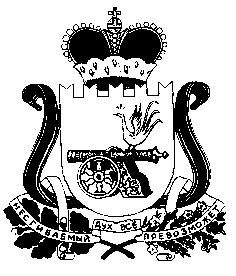 